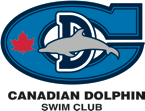 Recap of Canadian Junior National Swim Meet:We had three swimmers attend their first ever National level meet.  It was a great experience and they all exceeded expectations throughout the meet.  All three were at the bottom of their respective age group.Maria:Seeded 7th in 800 free – ended up placing 14th, but it was her very first race in finals in front of a crowd, so tension was high at that point.Seeded 26th in the 100 free, Maria moved up to 18th and was within a fraction of making a second swim posting a best timeSeeded 23rd in 400 IM, she placed 21stSeeded 20th in the 1500 free, Maria moved in to 9th place and broke the club record in a personal best timeSeeded 31st in 200 free, she moved up to 18th and again was within striking distance of making a second swimSeeded 27th in 400 free, she moved up to 17th position and again, just missed a second swim- CONGRATULATIONS Jordan:Seeded 18th in the 200 back, Jordan swam in to the ‘B’ final, narrowly missing the ‘A’ final and ended up placing 14thSeeded 17th in the 100 free, Jordan moved in to a second swim going a best time in the morning and continued to swim another best time, placing 14th, in the ‘B’ final breaking the club record from 1990!Seeded 19th in the 100 back, Jordan swam another best time and wound up 15th in the ‘B’ finalSeeded 24th in the 200 free, Jordan was just off his personal best and wound up 18th overallSeeded 28th in the 50 free, Jordan swam to a best time, again breaking the club record from 1990 and ended up tied for 20thCONGRATULATIONSJulia:Julia came in to the meet a little later and it took a while for her to get going but once she did, she swam wellSeeded 20th in the 200 fly, Julia moved up one spot to 20thJulia kept her placing in the 1500 freeSeeded 29th in the 200 free, Julia moved up to 21stIn the time trial for the 400 free, Julia swam to a personal best on the last race of the season and would have been within the top 20 overall!  She also got her fourth CJC cut in the process.  A great finish to the seasonCONGRATULATIONSOverall, CDSC tied for 76th position with just three swimmers out of over 110 clubs taking part in the meet!  We look forward to having more swimmers next season at the CJC’s in Montreal in July so make sure you are ready once September 4th rolls around!Have a great summer.  Also, congratulations to those who took part at the Surrey Summerfest – it looked like there were some great improvements in times from that meet as well.GO FINS!!